中國文化大學教育部高教深耕計畫計畫成果紀錄表子計畫B2-2-2森林養蜂產業健全地區生態系統B2-2-2森林養蜂產業健全地區生態系統具體作法聘請業師帶領課程1門、養蜂專家學者講座、林下養蜂1箱聘請業師帶領課程1門、養蜂專家學者講座、林下養蜂1箱主題養蜂知識與實際操作養蜂知識與實際操作內容（活動內容簡述/執行成效）主辦單位：森保系活動日期：110年度第2學期至111年度第1學期活動地點：大恩703、大功108生物實驗室、華岡苗圃主 講 者：劉錕參與人數： 17 人（教師 1 人、學生 16 人、行政人員   人、校外   人）內    容：講授養蜂知識與實際操作執行成效：讓學生了解養蜂知識並動手操作，藉以提高學生興趣，也儲備進入養蜂業界之能力。主辦單位：森保系活動日期：110年度第2學期至111年度第1學期活動地點：大恩703、大功108生物實驗室、華岡苗圃主 講 者：劉錕參與人數： 17 人（教師 1 人、學生 16 人、行政人員   人、校外   人）內    容：講授養蜂知識與實際操作執行成效：讓學生了解養蜂知識並動手操作，藉以提高學生興趣，也儲備進入養蜂業界之能力。活動照片(檔案大小以不超過2M為限) 活動照片電子檔名稱活動照片內容說明(每張20字內)活動照片(檔案大小以不超過2M為限) 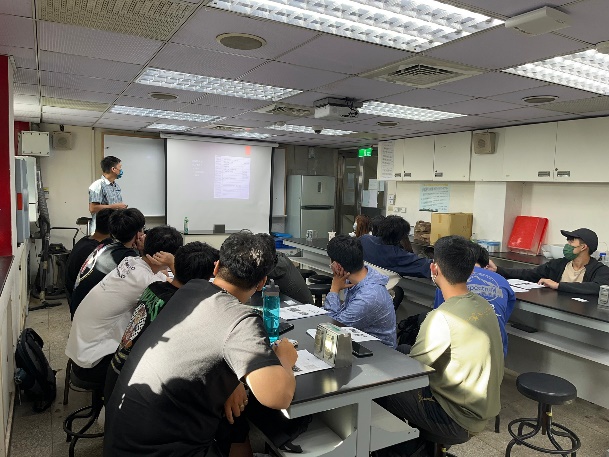 111高教深耕養蜂成果報告圖1室內講座活動照片(檔案大小以不超過2M為限) 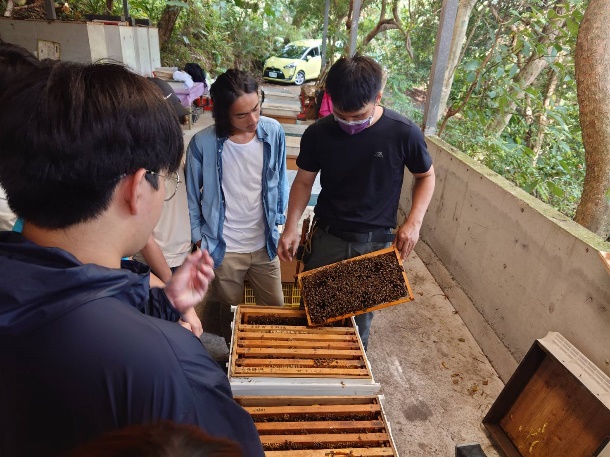 111高教深耕養蜂成果報告圖2室外講座活動照片(檔案大小以不超過2M為限) 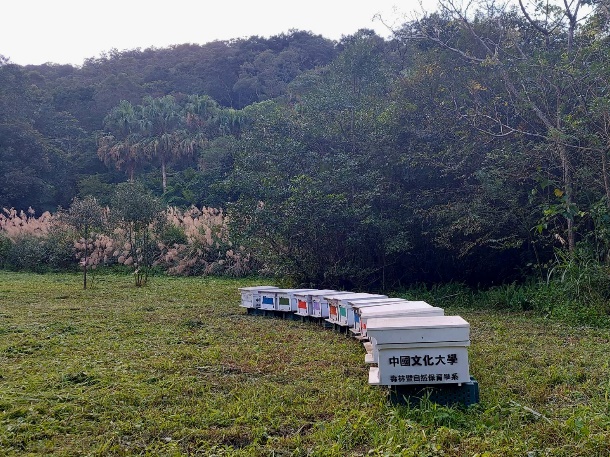 111高教深耕養蜂成果報告圖3林下養蜂備註：活動照片請附上原始照片一併回傳備註：活動照片請附上原始照片一併回傳備註：活動照片請附上原始照片一併回傳附件檔案附件檔案名稱附件名稱附件檔案111高教深耕森保系養蜂成果報告圖附件檔.zip111高教深耕養蜂成果報告圖1111高教深耕養蜂成果報告圖2111高教深耕養蜂成果報告圖3